Фотоотчет о проведении новогодних утренников в МБДОУ г. Иркутска детском саду №109Новый год! О нем и летомТак приятно помечтать!Как волшебным, чудным светомБудет елочка сиять.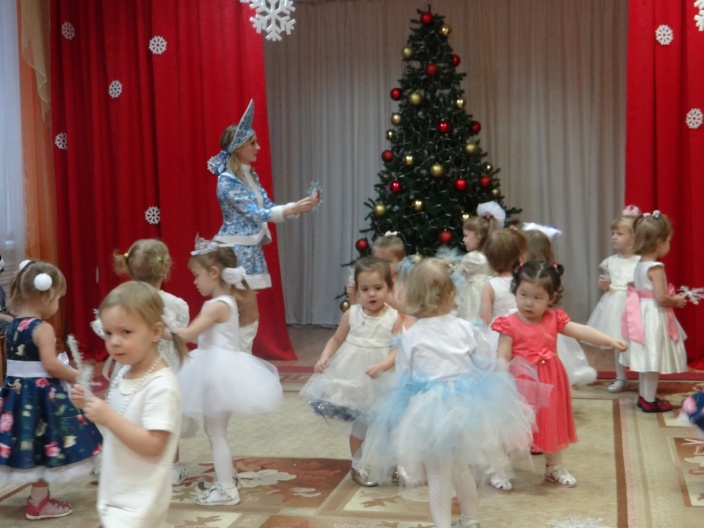 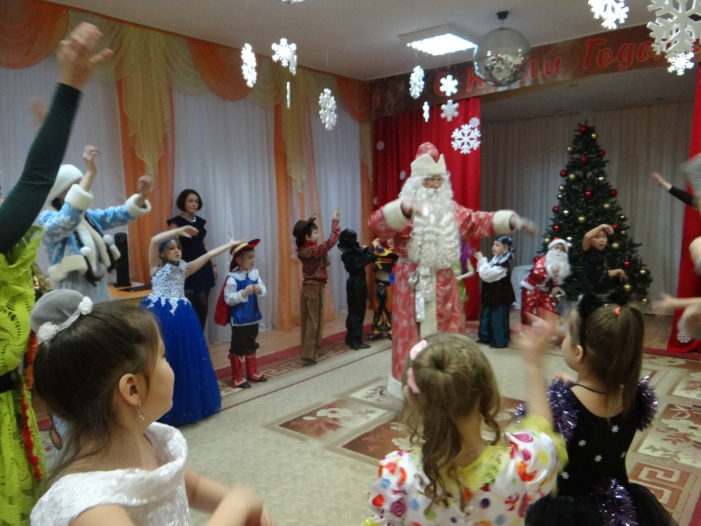 Как мы шарики повесим,Ветки обовьем дождемКак про дедушку МорозаПесню весело споем.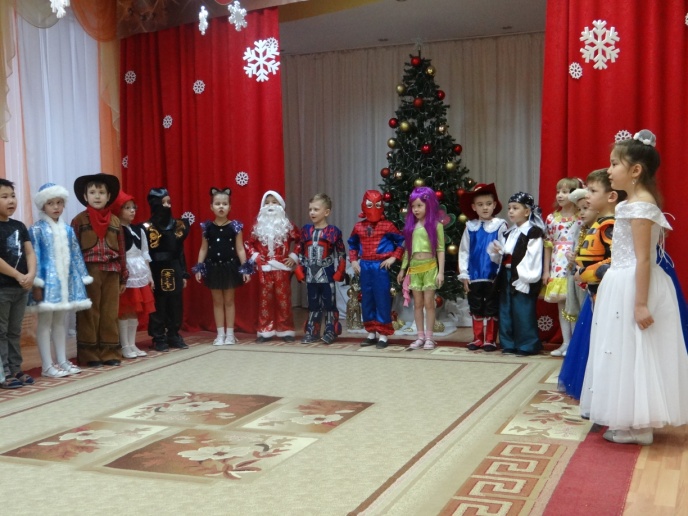 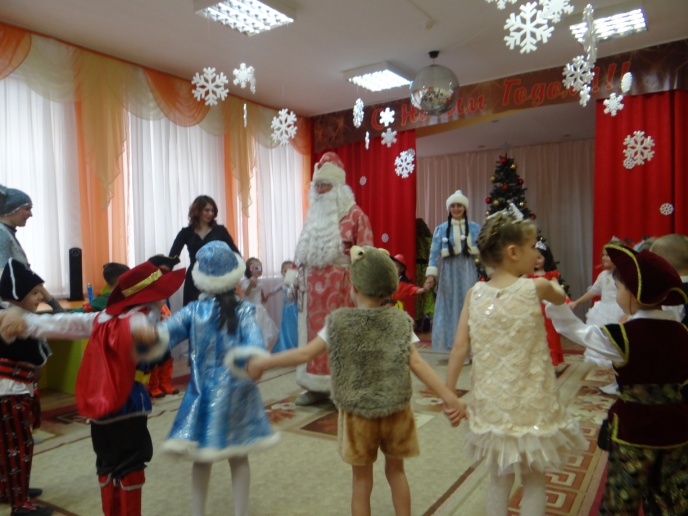 Мы сегодня все спешили,Чтобы елочке сказать:Мамы нам костюмы сшили,Туфли новые купили,Можно праздник начинать!